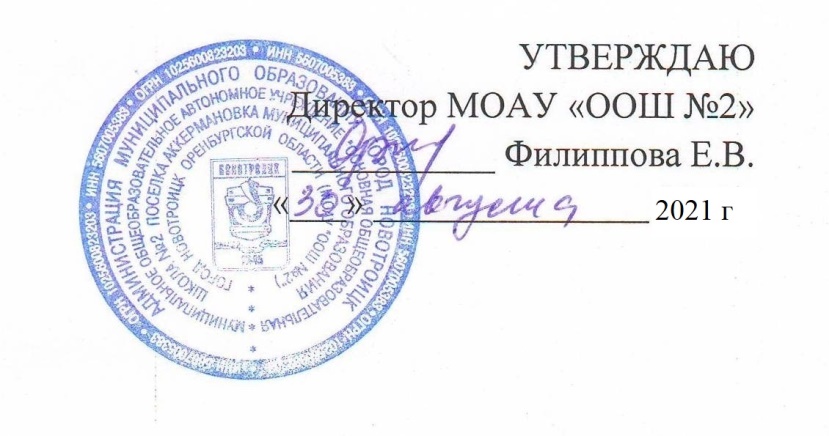 План работы ШСК «Гранит» на 2021-2022 учебный год.Цель работы ШСК:Повышение массовости занятий школьниками физической культурой и спортом для вовлечения их в систематический процесс физического и спортивного совершенствования.Удовлетворение потребности обучающихся ОУ и их родителей (законных представителей ) в более широком спектре предоставляемых им физкультурно-спортивных услуг.Задачи:Реализация образовательных программ дополнительного образования детей физкультурно-спортивной направленности.Вовлечение обучающихся в систематические занятия физической культурой и спортом.Проведение школьных спортивно-массовых мероприятий и соревнований.Комплектование и подготовка команд обучающихся по различным видам спорта для участия в муниципальных и региональных соревнованиях.Организация различных форм активного спортивно-оздоровительного отдыха обучающихся.Пропаганда здорового образа жизни, личностных и общественных ценностей физической культуры и спорта.Сентябрь Октябрь Ноябрь Декабрь Январь Февраль Март Апрель Май Июнь №Форма работыОтветственные Сроки проведения Документация 1Организационная работа школьного спортивного клуба ( разработка положения, приказ, план работы на учебный год ) Бремкулова А.ДСовет кубаДо 15.09приказ2Мониторинг здоровья, исследование карточек здоровья учащихся.ЗДВР, Бремкулова А.ДВ течении месяцамониторинг3Вовлечение детей в спортивную секциюСовет клубаВ течении месяца-4Выбор физоргов в каждом классе Совет клубаВ течении месяца-5Организационная работа по приему контрольных нормативов  комплекса ГТО в течении годаСовет клубаС 6.09Информирование 6Прием контрольных нормативов ГТОСовет клубаПо планупротокол7Пополнение странички спортивного клуба на школьном сайтеСовет клубаВ течении месяцаинформирование 8Соревнования по легкоатлетической эстафеты 4-5-м 4-100ьСовет клуба17.09Протокол9Проведение классных часов не тему «ЗОЖ – ЭТО ЗДОРОВО!»Классные руководителиСентябрь 10Соревнование по «лапте»Совет клубаПо плану протокол11Традиционный поход «с рюкзаком по сентябрю»Совет клуба Бремкулова А.ДЗДВРПо плану-№Форма работы Ответственные Сроки проведения документы1Заседание совета клубаБремкулова А.ДСовет клуба В течении месяцапротокол2Проведение подвижных перемен и утренней зарядки Совет клубаВ течении месяцаОздоровление 3Спортивный праздник «Баскетбол-шоу!»Совет клуба12.10приказ4Организация и проведение соревнований посвященный внедрению ГТО в школе по легкой атлетике Совет клуба4-6.10Информирование 5Установка теннисного столаАдминистрация 11.10-6Проведение школьного этапа Всероссийской Олимпиады школьников по физической культуре Совет клубаПо плануПротокол №Форма работыОтветственные Сроки проведения Документы 1Заседание совета клуба Совет клубаВ течении месяца Протокол 2Проведение школьного этапа президентских состязаний и президентских спортивных игр  Совет клуба Администрация По плануПротокол 3Проведение подвижных перемен и утренней зарядки Совет клуба В течении месяца Оздоровление 4Конкурс рисунков «ВФСК(ГТО)-странички истории»Совет клуба12-19.11Приказ по итогам5Принятии контрольных нормативов по ГТО входящих в программу осенней сессииСовет клуба По плануПротокол6Веселые старты для 1-4 классБремкулова А.Д26.11приказ7Участие в городских соревнованиях по видам спорта Совет клуба По плану приказ№Форма работы Ответственные Сроки проведенияДокументы 1Заседание совета клуба Совет клуба В течении месяца Протокол 2Проведение подвижных перемен и утренней зарядки Совет клуба В течении месяца Оздоровление 3Первенство школы по лыжным гонкам Совет клуба По плану Оздоровление 4Папа, мама и я – спортивная семья !Совет клуба 10.12Оздоровление 5Соревнования по баскетболу (5-6 классы)Совет клуба15.12Приказ 6Участие в городских соревнованиях по видам спорта Совет клубаПо плану приказ№Форма работыОтветственные Сроки проведения документы1Заседание совета клуба Совет клуба В течении месяца Протокол2Проведение подвижных перемен и утренней зарядкиСовет клубаВ течении месяцаОздоровление3Первенство школы по настольному теннису Совет клубаКл.рук17-21.01приказ4Принятие контрольных нормативов ГТО входящих в программу зимней сессии Совет клуба По плану ОздоровлениеПриказ 5Участие в городских соревнованиях по виду спорта Совет клубаПо плану Приказ №Форма работы Ответственные Сроки  проведениядокументы1Заседание совета клубаСовет клубаВ течении месяцаПротокол2Проведение подвижных перемен и утренней зарядкиСовет клубаВ течении месяцаОздоровление3Организация спортивных мероприятий, посвященных Дню защитника отечества Педагог ОБЖСовет клуба До 22.02приказ4Принятие контрольных нормативов ГТО входящих в программу зимней сессииСовет клубаПо плануПриказ5Соревнования по лыжным гонкам «Лыжня России – 2022»Совет клубаПриказ соревнования 6Подготовка и проведение месячника военно-спортивной работы Совет клуба, учитель ОБЖВ течении месяца Приказ, вручение грамот7Конкурс плакатов «Нам со спортом всегда по пути!» 7-9 классыСовет клуба До 25.02Приказ 8Участие в городских соревнованиях по виду спортаСовет клуба По плануприказ№Форма работыОтветственные Сроки проведения Документы 1Заседание совета клубаСовет клуба В течении месяца Протокол 2Проведение подвижных перемен и утренней зарядкиСовет клубаВ течении месяца Оздоровление 3Веселые старты между учителями и старшеклассниками Бремкулова А.Д4.03Награждение 4Веселые старты между командами 1-4 классов Совет клубаБремкулова А.Д11.03Награждение 5Соревнования по волейболу 7-9 классы Бремкулова А.Д9.03Награждение 6Участие в городских соревнованиях по виду спортаСовет клубаПо плануПриказ №Форма работыОтветственные Сроки проведения Документы 1Заседание совета клубаСовет клубаВ течении месяцаПротокол 2Проведение подвижных перемен и утренней зарядкиСовет клубаВ течении месяцаОздоровление 3День здоровья «День ГТО» Совет клуба 6.04Приказ. Оздоровление 4Принятие контрольных нормативов ГТО входящих в программу весенней сессииСовет клуба По плануПротокол 5Конкурс плакатов «Я выбираю спорт как альтернативу пагубным привычкам»Совет клубаВ течении месяцаОздоровление 6Конкурс кроссвордов и ребусов Совет клуба18-22.04Награждение 7Участие в городских соревнованиях по виду спортаСовет клуба По плану Приказ №Форма работы Ответственные Сроки проведенияДокументы 1Заседание совета клубаСовет клубаВ течении месяцаПротокол2Проведение подвижных перемен и утренней зарядкиСовет клубаВ течении месяцаОздоровление 3Принятие контрольных нормативов ГТО входящих в программу весенней сессииСовет клубаПо плануПротокол4Веселые старты 5-7 классыСовет клуба13.05Оздоровление 5Награждение учеников выполнивших нормы ГТО Совет клуба, администрация 20.05Приказ, награждение 6Участие в городских соревнованиях по виду спортаСовет клубаПо плануПриказ Работа на пришкольном спортивно-оздоровительном лагере с дневным пребыванием Совет клуба По плану Программа, план работ 